(Makroekonomija)Povzetki iz ekonomijeMakroekonomijaEkonomija se deli na mirkoekonomijo in na makroekonomijo.Mikoroekonomija proučuje ravnanje posameznih ekonomskih osebkov na posameznih trgih ( potrošnike, gospodinjstva, podjetja). Zanima jo kako rešujejo ekonomski problem in kako razpolagajo z redkimi viri. Odgovarja na ekonomsko in družbeno vprašanje, si se nam zastavlja.Makroekonomija proučuje narodno gospodarstvo kot celot: zaposlenost, raven cen, BDP. Analizira rast in upadanje gospodarske dejavnosti. Razvila se je v tridesetih letih dvajsetega stoletja.Makroekonomski pojav je težko razložiti in razumeti. Makro in mikro ekonomija sta močno met seboj povezani. Kljub temu se lahko njune rešitve razlikujejo: kar je dobro za posameznika in podjetje ni vedno dobro za celotno gospodarstvo. Makroekonomska vprašanja:kako naj posamezna država napreduje?,Koliko se mora povečati proizvodnja?Polna zaposlenostProizvodnih dejavnikov ni nikoli dovolj, zato moramo uporabiti vse. Če proizvodni dejavniki niso popolnoma izkoriščeni in če vlada brezposelnost, družba izgublja del možne proizvodnje.Delo je temeljna človeška pravica in potrebe. Nezaposlenost povzroča odtujenost ljudi in občutek odvečnost in nepotrebnosti. Razvijejo se socialni problemi, politične krize in kriminalne dejavnosti.Kako ustaviti zunanjo trgovinsko gospodarstvo…Vsa sodobna gospodarstva so odprta. Velik del gospodarske dejavnosti zavzema zunanja trgovina. To pa  povzroča problem majhnim državam, saj domača podjetja ne dosegajo prihrankov obsega.Povzetek!Makroekonomija proučuje celotno gospodarstvo. Analizira BDP, brezposelnost, splošno raven cen in zunanjo trgovinsko ravnovesje. Usmerja delovanje države.Bruto domači proizvod – BDPCelotno proizvodnjo narodnega gospodarstva izrazimo z BDP-jem. BDP je tržna vrednost vseh končnih proizvodov in storitev, ki jih je gospodarstvo ustvarilo v enem letu, upoštevajo se samo dokončani proizvodi in ne ti ki so namenjeni reprodukciji. Slovenija je leta 2000 ustvarila 18  milijard $ BDP-ja.Države razpolagajo z različnimi količinami delovne sile, proizvodnih dejavnikov in kapitala. Različna je tudi učinkovitost proizvodnih dejavnikov. Zato z BDP-jem ne moremo ugotoviti, kako je državno gospodarstvo razvito. Za splošen kazalec uporabljamo BDP na prebivalca. Dobimo ga tako da BDP delimo z celotnim številom prebivalstva in dobimo znesek. Pokaže nam razvitost države i povprečno življenjsko raven, ne pove pa nam kako je bil BDP razdeljen med prebivalci. Za mednaroden primerjave izrazimo BDP na prebivalca v $.Razvitost državOcenjujemo jo z indeksom človeškega razvoja upošteva se tudi zraven BDP-kupne moči tudi izobrazba in zdravje posameznika. Sestavljena je iz treh kazalcev in bolj celovito prikaže enakomernost in usklajenost v posamezni državi.Gospodarska rastGospodarsko rast merimo z spremembami BDP-ja. V normalnih razmerah se let povečuje. V kriznih razmerah pa je rast počasnejša ali BDP celo zmanjšuje. Upoštevamo samo realno rast BDP iz katere je  izločena inflacija.Inflacija izraža zvišanje cen življenjskih potrebščin. Statistični urad izračuna stopnjo inflacije na podlagi zvišanja cen posameznih proizvodov in storitev. Če gospodinjstva za določeno dobrino ali storitev porabijo velik delež dohodkov ima ta proizvod v izračunavi večjo teži in bolj vpliva na stopnjo inflacije.Povzetek! BDP izraža novo vrednost proizvodnje določenega gospodarstva v obdobju enega leta. BDP na prebivalca omogoča primerjave gospodarske razvitosti držav – stopnje razvitosti. Ravnovesje v narodnem gospodarstvuAgregatna ponudba,Agregatno povpraševanje,Ravnovesje celotnega gospodarstva,Vpliv države na uravnovešenost BDP-ja,Gospodarska nihanja.Agregatna ponudbaJe celotna količina proizvodov in storitev, ki so jo vsi proizvajalci na vseh trgih pripravljeni ponuditi. Prikazuje nem kakšen bo BDP pri različnih cenah. Krivulja je naraščajoča saj lahko podjetja ponudijo večje količine blaga po višji ceni. Razlog za to so viši stroški proizvodnje. Če so vse proizvodne zmogljivosti polno izrabljene gospodarstvo doseže potencialni BDP.Dejanski BDP je manjši od potencialnega saj je v realnih razmerah skoraj nemogoče zaposliti vseh proizvodnih dejavnikov.  Agregatno povpraševanjaAgregatno povpraševanje je vsota vseh povpraševanj vseh ekonomskih osebkov na vseh trgih v gospodarstvu.Krivulja agregatnega povpraševanja prikazuje količino proizvodov in storitev, ki so jih  ekonomski osebki pripravljeni kupiti pri različnih cenah.Agregatno povpraševanje je premica, ki je ob višji ceni manjša.Ravnovesje celotnega gospodarstvaMakroekonomsko ravnovesje se oblikuje v točki v kateri sta Agregatna ponudba in Agregatno povpraševanje enaki. Samo v tem primeru sta potrošnja in proizvodnja usklajeni.Vplivi države na uravnovešenost BDP-jaDržava lahko z različnimi ukrepi povečuje uravnovešenost BDP-ja in kljub temu ohrani stabilne cene. Večje povpraševanje bo omogočalo povečanje proizvodnje. Vpliva pa lahko tudi na povečanje ponudbe, spodbuja podjetja z zniževanjem davkov. Mora pa paziti, da ne povzroči inflacije.Gospodarsko nihanjeMakroekonomija ne zagotavlja enake in stalne gospodarske rasti temveč gospodarsko nihanje. Izmenjujejo se obdobja povečane in zmanjšane gospodarske rasti.                                                     Gospodarski cikelPovprečna gospodarska rastStopnja gospodarske razvitostiV konjunkturi je povpraševanje veliko zato podjetja investirajo v nove zmogljivosti in investicije.Nekatere naložbe se izkažejo kot zgrešene. Začne se obdobje recesije. Podjetja odpuščajo delavce in zmanjšujejo proizvodnjo, manjšajo se tudi dohodki. Če je recesija zelo dolga jo imenujemo gospodarska kriza. Povzetek!Ravnovesni BDP se oblikuje v presečišču agregatne ponudbe in povpraševanja. Agregatna ponudba je odvisna od stroškov in proizvodnih zmogljivosti. Agregatno povpraševanje določajo dohodki ekonomskih osebkov, njihove potrebe in pričakovanja. Premajhno povpraševanja povzroča ob dani ponudbi brezposelnost, preveliko povpraševanje pa inflacijo. Če se ravnovesje oblikuje o nepolni zaposlenosti proizvodnih dejavnikov, država poseže bodisi na starani ponudbe ali povpraševanja. Gospodarska aktivnost ciklično niha. 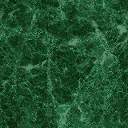 